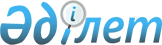 Қазақстан Республикасы Үкiметiнiң 1996 жылғы 31 желтоқсандағы N 1749 қаулысына өзгерiстер мен толықтыру енгiзу туралыҚазақстан Республикасы Үкiметiнiң Қаулысы 1997 жылғы 26 ақпандағы N 273

      Акцизделетiн тауарларды таңбалаудың тәртiбiн жетiлдiру мақсатында Қазақстан Республикасының Үкiметi қаулы етедi: 

      "Акцизделетiн тауарларды жаңа үлгiдегi акциздiк алым маркаларымен мiндеттi түрде таңбалауды енгiзу туралы" Қазақстан Республикасы Үкiметiнiң 1996 жылғы 31 желтоқсандағы N 1749 қаулысына мынадай өзгерiстер мен толықтыру енгiзiлсiн: 

      1-тармақтың үшiншi абзацындағы "1 сәуiрiнен" деген сөз "1 шiлдесiнен" деген сөзбен ауыстырылсын; 

      2-тармақтың үшiншi абзацы мынадай редакцияда жазылсын: 

      "1997 жылдың 1 шiлдесiнен бастап - 1-қосымшаға сәйкес темекi өнiмдерiн және 1997 жылдың 1 қазанынан бастап - 2-қосымшаға сәйкес акцизделетiн тауарларды"; 

      5-тармақта: 

      бiрiншi абзац "Қазақстан Республикасының Мемлекеттiк салық комитетi" деген сөздерден кейiн "мен Мемлекеттiк кеден комитетi" деген сөздермен толықтырылсын; 

      үшiншi абзац мынадай редакцияда жазылсын: 

      "жаңа үлгiдегi акциздiк алым маркаларын әзiрлегенi үшiн Қазақстан Республикасының Ұлттық Банкiнiң Банкнот фабрикасымен есеп айырысу: отандық акцизделетiн тауарлар үшiн - Қазақстан Республикасы Мемлекеттiк салық комитетiнiң арнаулы шотына акциз маркаларын сатудан түсетiн қаражат есебiнен; импортталатын акцизделетiн тауарлар үшiн - импорттаушылардың қаражатының есебiнен жүргiзiлсiн"; 

      төртiншi абзац мынадай редакцияда жазылсын: 

      "одан әрi бақылауды қамтамасыз ету үшiн Қазақстан Республикасының Мемлекеттiк кеден комитетi Қазақстан Республикасының Мемлекеттiк салық комитетiне нөмiрлерi мен нақты импорттаушыларды көрсете отырып сатылған акциз маркаларының (оның iшiнде 1995-1996 жылдардағы үлгiлерi) саны туралы Қазақстан Республикасының Мемлекеттiк салық комитетiне ай сайын мәлiмет тапсырып отырсын"; 

      7-тармақта: 

      төртiншi абзац мынадай редакцияда жазылсын: 

      "импортталатын акцизделетiн тауарға: СЭҚ ТН 2204 (2204 30-дан басқасы). 2205, 2206 кодтары бойынша шараптар, шампан шараптары, шарап материалдары - 20 теңге мөлшерiнде; СЭҚ ТН 2207, 2208, 2905 кодтары бойынша спирттiң барлық түрлерi, күшейтiлген iшiмдiктер, күшейтiлген шырындар мен бальзамдар, арақ, ликер-арақ бұйымдары, коньяктар - 65 теңге мөлшерiнде; СЭҚ ТН 2402 кодтары бойынша темекi өнiмдерi, құрамында темекiсi бар өзге де өнiмдер - 1,5 теңге"; 

      8-тармақта: 

      үшiншi абзацтағы "1 сәуiрдегi" деген сөздер "1 шiлдедегi" деген сөздермен ауыстырылсын; 

      төртiншi абзацтағы "1 сәуiрдегi" деген сөздер "1 қазандағы" деген сөздермен ауыстырылсын; 

      аталған қаулының 1-қосымшасында: 

      соңғы абзац мынадай редакцияда жазылсын: 

      "Темекi өнiмдерi (мынадай атауларды қоспағанда: "Қазақстан", "Медеу", сүзгiсiз барлық сигареттер мен "Полет", "Прима", "Астра","Беломор-Канал" класындағы папиростар)";     сiлтемедегi "1 сәуiрiнен" деген сөздер "1 шiлдесiнен" дегенсөздермен ауыстырылсын.     Қазақстан Республикасының        Премьер-Министрi
					© 2012. Қазақстан Республикасы Әділет министрлігінің «Қазақстан Республикасының Заңнама және құқықтық ақпарат институты» ШЖҚ РМК
				